Monkey BreadPrep time:  5 minutes	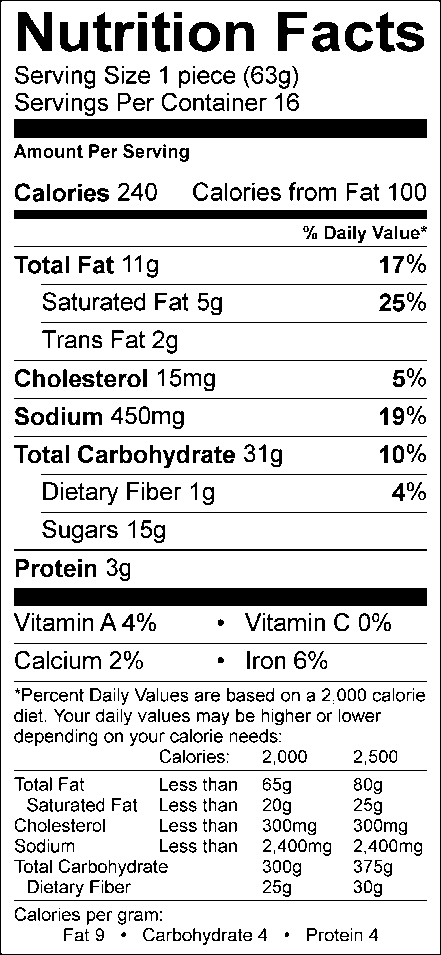 Cook time: 6 minutesServes: 16Serving size: 1 slice, approximately 4–5 biscuit portions1 stick unsalted butter2 12-oz./350 g packages refrigerated biscuit dough1 cup granulated sugar2 tbsp. Simple Indulgence Cinnamon-Vanilla Seasoning BlendPlace butter in 1-Qt./1 L Micro Pitcher and microwave on high power 45–60 seconds, or until melted.Cut each individual section of biscuit dough into quarters.Combine butter and biscuit dough in medium bowl and toss to coat.Combine sugar and seasoning blend in Quick Shake® container, and pour over biscuits and butter. Seal bowl and toss to combine. Use Saucy Silicone Spatula to mix, ensuring all biscuits are thoroughly coated.Pour biscuits into TupperWave® Stack Cooker 3-Qt./3 L Casserole fitted with Cone.Microwave on high power 6 minutes, or until cooked through.Allow to cool slightly before turning out onto serving dish. Nutritional Information (per serving): Calories: 240 Total Fat: 11g  Saturated Fat: 5g  Cholesterol: 15mg  Carbohydrate: 31g  Sugar: 15g  Fiber: 1g  Protein: 3g  Sodium: 450mg  Vitamin A: 4%  Vitamin C: 0%  Calcium: 2%  Iron: 6%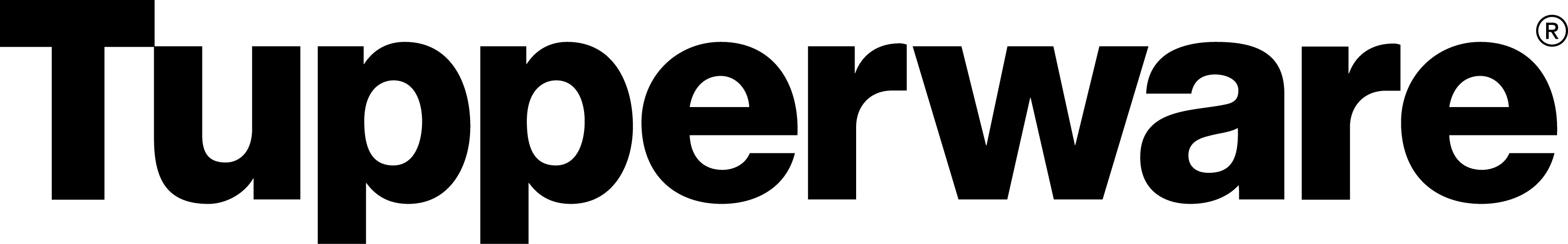 